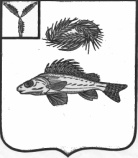 АДМИНИСТРАЦИЯЕРШОВСКОГО МУНИЦИПАЛЬНОГО РАЙОНА 
 САРАТОВСКОЙ ОБЛАСТИП О С Т А Н О В Л Е Н И Еот   15. 05. 2013  г.   №   694                              г.ЕршовОб утверждении Перечня земельных участков,для бесплатного предоставления гражданам,имеющим трех и более детей в Ершовском муниципальном  районе Саратовской областиВ целях реализации части 2 статьи 28 Земельного Кодекса Российской Федерации, части 13 статьи 12.3 Закона Саратовской области «О земле», администрация Ершовского муниципального района ПОСТАНОВЛЯЕТ:1. Утвердить Перечень земельных участков, для бесплатного предоставления гражданам, имеющим трех и более детей, состоящих на учете в Ершовском муниципальном районе Саратовской области согласно приложению №1.2. Контроль за исполнением настоящего постановления возложить на заместителя главы администрации Сучкову Любовь Ивановну.3. Опубликовать настоящее постановление в районной газете «Степной край» и разметить на официальном сайте администрации Ершовского муниципального района.Глава администрации                                                                   С.А.ЗубрицкаяПриложение к постановлению администрации Ершовского муниципального района № 694 от 15.05.2013г.Перечень земельных участков,для бесплатного предоставления  гражданам, имеющих трех и более детейв Ершовском муниципальном районе Саратовской областиЗам. главы администрации                                                       Л.И. Сучкова№ участкаМестоположение земельного участкаПлощадь земельного участкаВид разрешенного использования Кадастровый номер1Саратовская область,       г.Ершов, ул.Курская, 371050,00Индивидуального жилищное строительство64:13:005301:992Саратовская область,       г.Ершов, ул. Курская, 391050,00Индивидуального жилищное строительство64:13:005301:943Саратовская область,       г.Ершов, ул. Курская, 441050,00Индивидуального жилищное строительство64:13:005301:1004Саратовская область,       г.Ершов, ул. Курская, 541050,00Индивидуального жилищное строительство64:13:005301:1035Саратовская область,       г.Ершов, ул. Моторная, 381050,00Индивидуального жилищное строительство64:13:005301:1056Саратовская область,       г.Ершов, ул. Моторная, 401050,00Индивидуального жилищное строительство64:13:005301:957Саратовская область,       г.Ершов, ул. Моторная, 481050,00Индивидуального жилищное строительство64:13:005301:988Саратовская область,       г. Ершов, ул. Моторная, 521050,00Индивидуального жилищное строительство64:13:005301:1029Саратовская область,       г. Ершов, ул. Моторная, 541050,00Индивидуального жилищное строительство64:13:005301:10610Саратовская область,       г. Ершов, ул. Моторная, 561050,00Индивидуального жилищное строительство64:13:005301:10111Саратовская область,       г.Ершов, л.Моторная, 601050,00Индивидуального жилищное строительство64:13:005301:10412Саратовская область,       г.Ершов, ул. Гвардейская, 381050,00Индивидуального жилищное строительство64:13:005301:9713Саратовская область,       г.Ершов, ул. Гвардейская, 421050,00Индивидуального жилищное строительство64:13:005301:96